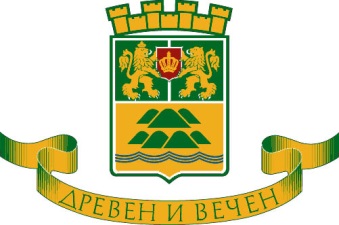 ОБЩИНА ПЛОВДИВВ изпълнение на Решениe №439 взето с Протокол №21 от 17.12.2015 г. на Общински съвет – Пловдив, при условията на Наредба №9 от 26.06.2000 г. за условията и реда за провеждане на конкурси за възлагане на управлението на лечебни заведения по Закона за лечебните заведения, издадена от МЗ и Наредба за реда за учредяване на търговски дружества и  упражняване правата на собственост на община Пловдив върху общинската част от капитала на търговските дружества комисията, назначена със Заповед № 16ОА-93/15.01.2016 г. на Кмета на община ПловдивОБЯВЯВА :1.Конкурс за възлагане управлението на „Диагностично-консултативен център Изток” ЕООД, ЕИК: 115343792,  със седалище и адрес на управление: гр. Пловдив, ул. „Храбрец” №15, за срок от /3/ три години.2.Изисквания към кандидатите:2.1.да притежават образователно-квалификационна степен “магистър” по медицина, съответно дентална медицина, и квалификация по здравен мениджмънт или лица с образователно-квалификационна степен "магистър" по икономика и управление и с придобита образователна и/или научна степен, специалност или преминато обучение  за повишаване на квалификацията по чл.43 от Закона  за висшето образование в областта на здравния мениджмънт;2.2.да имат най-малко пет години трудов стаж като лекар, съответно лекар по дентална медицина, или икономист; кандидатите, притежаващи образователно-квалификационна степен “магистър” по медицина, съответно дентална медицина, да имат придобита основна специалност;2.3.да не са осъждани на лишаване от свобода за умишлени престъпления от общ характер, освен ако са реабилитирани.3.Необходими документи за участие в конкурса:3.1.писмено заявление за допускане до участие в конкурса, по образец (може да се получи в община Пловдив, пл. „Ст. Стамболов” №1, отдел „ТД, ОП и здравеопазване”, д-р Кр. Василева, тел. 032 656 769); 3.2.автобиография – европейски формат; 3.3.нотариално заверено копие от: диплома за завършено висше образование, с придобита образователно-квалификационна степен „магистър” по медицина / лекар по дентална медицина, свидетелство за призната специалност и квалификация по здравен мениджмънт или диплома за придобита образователно-квалификационна степен "магистър" по икономика и управление и с придобита образователна и/или научна степен, специалност или преминато обучение за повишаване на квалификацията по чл. 43 от Закона за висшето образование в областта на здравния мениджмънт. Квалификацията по здравен мениджмънт да се удостовери чрез представяне на един от документите, визирани в §3 от заключителните разпоредби на Наредба №9 от 26.06.2000 г. за условията и реда за провеждане на конкурси за възлагане на управлението на лечебни заведения по Закона за лечебните заведения;3.4.актуален документ (свидетелство за съдимост) - оригинал, доказващ че лицето не е осъждано за умишлени престъпления и не е лишено от правото да заема съответната длъжност;3.5.копие от документ /трудова, служебна или осигурителна книжка/, удостоверяващо наличие на трудов стаж  минимум 5 (пет) години, като лекар / лекар по дентална медицина или икономист; 3.6.копия от други видове официални документи, удостоверяващи придобита допълнителна квалификация, имаща отношение към управлението на лечебното заведение /при наличие на такива/;3.7.медицинско удостоверение за общо здравословно състояние и удостоверение от „Център за психично здраве – Пловдив” ЕООД, бул. „Пещерско шосе” №68 - оригинали;3.8.декларация по образец (може да се получи в община Пловдив, пл. „Ст. Стамболов” №1, отдел „ТД, ОП и здравеопазване”, д-р Кр. Василева, тел. 032 656 769) удостоверяваща, че при сключване на договор за възлагане управлението на „ДКЦ Изток” ЕООД ще се спазват изискванията на чл.33 от Наредба за реда за учредяване на търговски дружества и упражняване правата на собственост на община Пловдив върху общинската част от капитала на търговските дружества и изискванията на чл.12, т.2, във връзка с чл.14 от Закона за предотвратяване и установяване на конфликт на интереси;3.9.програма за развитието и дейността на „ДКЦ Изток” ЕООД за тригодишен период, като същата се представи и на електронен носител (подават се в отделно запечатан плик 2). 	Документите се подават в запечатан непрозрачен плик, надписан с името на кандидата, лечебното заведение, за което кандидатства и телефон за връзка. В този плик се поставят два запечатани непрозрачни плика, обозначени с надписи “Плик 1”, който съдържа гореописаните в т.3.1.-3.8. документи и “Плик 2” - съдържа програмата по т.3.9 на хартиен носител, ведно със запечатан плик, в който е поставена същата на електронен носител.Изисквания към съдържанието на Програмата за развитието и дейността на дружеството:анализ на здравно-демографските и здравно-икономически фактори,  оказващи влияние върху дейността на търговското дружество;сравнителен анализ на финансово-икономическото състояние на лечебното заведение;на база очертаното финансово-икономическото състояние, формулиране на основни цели и приоритети, подцели и конкретни задачи за развитие на лечебното заведение; планиране на мероприятия за постигане на поставените цели; перспективи за развитие на „ДКЦ Изток” ЕООД.Критериите за оценка на разработената Програма за развитието и дейността на дружеството за тригодишен период, както и тези за формиране на оценка от проведеното събеседване са съобразно изискванията на Наредба №9 от 26.06.2000 г. за условията и реда за провеждане на конкурси за възлагане на управлението на лечебни заведения по Закона за лечебните заведения, издадена от МЗ.	4.Кандидатите за участие в конкурса могат да получат информация относно финансово-икономическото състояние на „ДКЦ Изток” ЕООД, включваща: последния годишен баланс, отчет за приходите и разходите, както и отчета за приходите и разходите за изтеклите тримесечия на текущата счетоводна година и т.н. в „ДКЦ Изток” ЕООД, а също и в община Пловдив, пл. «Централен» №1, отдел „Търговски дружества, общински предприятия и здравеопазване”, където могат да се запознаят и с: темите - предмет на събеседването и проекта на договора за възлагане на управление, в срок до 25 /двадесет и пет/ дни от публикуване на обявата за конкурса в един централен, един местен всекидневник и в сайта на община Пловдив.	5.Документите за участие в конкурса се приемат в “Деловодство” на община Пловдив, пл. „Ст. Стамболов” №1, всеки работен ден от 8.30 до 17.00 часа в срок до 25 дни (включително), считано от датата на публикуване на обявата за конкурса в един централен, един местен всекидневник и в сайта  на община Пловдив. Всяка подадена документация се завежда в специален регистър по реда на постъпване, като се издава удостоверение (по образец), в което се посочват: името на подателя, датата и часът на приемането му.	6. Конкурсът ще се проведе на 16.02.2016 г., в зала №36, етаж трети на сградата на община Пловдив, пл. Ст. Стамболов” №1 от 10.00 часа. 22.01.2016 г.